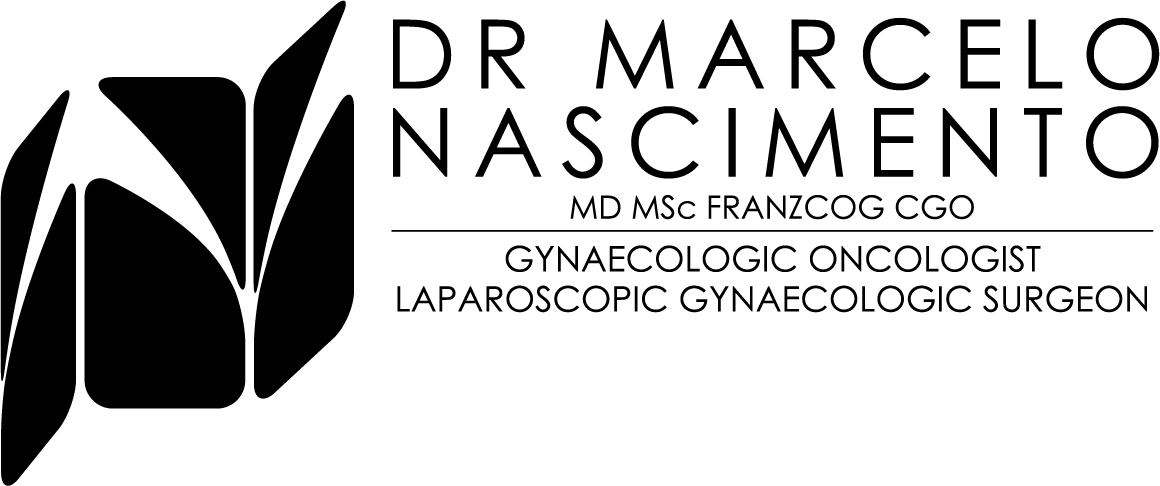 Rest at home today and gradually increase your activity as tolerated. Do not drive a car or sign any legal documents today. Have someone drive you home. Please refrain from sexual intercourse for 2 weeks.You may shower using plain soap and water as desired.You may have some light bleeding or spotting for a few days.Pain management at home: Oral Panadol 1g every 6 hours as required.  Apply Dalacin V (local antibiotic) to the wound(s) twice a day for the next 5 days.Reports from biopsies and final histopathology specimens will be received by Dr. Nascimento within 5 to 7 working days. Dr Nascimento will contact you with the results or discuss them with you on your follow-up visit.Contact Dr. Nascimento (Pager 07 56765036) at any time if you experience: Bleeding heavier than a period.Fever over 38°C.Burning on urination or inability to urinate.Foul-smelling discharge that persists for more than 3 days.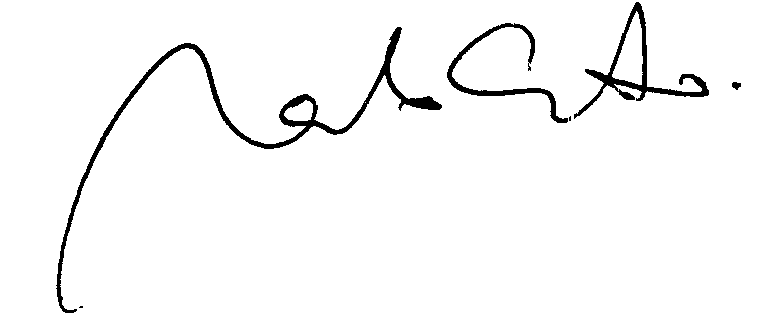 Dr. Marcelo Nascimento